+Board of Supervisors:Lynn Montgomery, ChairAlfred Baca, Vice ChairOrlando J. Lucero, Sec’y-TreasurerMarvin Mendelow, SupervisorKathleen Groody, SupervisorAssociate Supervisors:Patricia BoltonMary Catherine Baca, WebmasterStaff:  Carolyn KennedyDistrict ManagerCooperators:NRCS – USDAPearl ArmijoDistrict ConservationistNMDAJim WanstallSoil & Water Conservation SpecialistCoronado Soil & Water Conservation DistrictPO Box 69Bernalillo, NM 87004Office: 505-867-2853 or 505-867-9580Email: info@coronadoswcd.org Website: www.coronadoswcd.orgCORONADO SOIL AND WATER CONSERVATION DISTRICTBOARD OF SUPERVISORS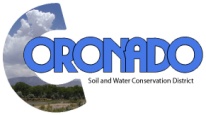 Notice is hereby given that The Coronado Soil and Water Conservation District will hold its regular meeting on the third Thursday of every month at 9:00am at the Sandoval County La Plazuela Transit Facility, 1500 Idalia Rd, Bldg. C, Bernalillo, New Mexico.Open Meeting Agenda–Regular Meeting, November 21, 20191.     Call to Order/Roll Call/Pledge of Allegiance                                                                9:00 am2.     Approval of Agenda3.     Introduction of Guests/Reports             Pearl Armijo, NRCS            Jim Wanstall, NMDA4.     Approval of Minutes—September 19, 2019; October 17, 2019; October 28, 20195.     Financial Report6.     Approval of Bills7.     Correspondence8.     Staff ReportBreak—10 Minutes                     9.     Board Reports (10 Minutes Each)10.    Unfinished Business (Discussion/Action Items)         A.   BOR Basin Study MOA11.    New Business (Discussion/Action Items)         A.    NACD Dues FY2013.   Upcoming Events/Meetings/Due Dates          A.    Tier 2 Report to State Auditor, due 12/1/19         B.    Open Meetings Resolution 2020, Dec. 2019         C.    Policy for Requested Copies 2020, Dec. 201914.    Opening of Sealed Bids for Las Huertas Community Ditch Reservoir Renovation – 10:30 a.m.Persons with disabilities or that need assistance attending the meeting, please contact 505-867-2853 or 505-867-9580.